KAIST 학부 총학생회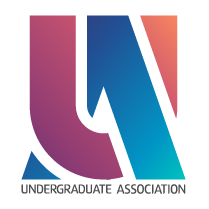 2022.09.03제 출 문학부 총학생회장 귀하:본 계획서를 비상대책위원회 집행지원실의 22년도 4분기 사업계획서로 제출합니다.2022년 9월 3일1. 사업 개요2. 사업 추진 목적 사업의 목적성 타 국서에서 진행되는 업무 중에서 공지 작성 및 검토, 메일 발송과 같은 행정 업무를 집행지원실에서 분담하여 진행합니다. 사업의 필요성 / 공익성타 국서의 행정 업무를 나눠 담당함으로써 다른 국서는 국서 업무에 더 집중할 수 있고, 또한 국서의 업무 강도를 조절할 수 있습니다.3. 사업 계획1)  사업의 방향성위원장단이나 타 국서로부터 직접 업무 요청을 받아, 요청된 업무를 처리합니다. 사업 수혜 대상자총학생회 내부 위원 구체적인 사업 내용요청 업무는 공지 작성 및 검토 / 메일 발송으로 나눌 수 있습니다.총학생회에서 외부에 홍보할 행사가 있거나 공지 사항이 있을 때, 이를 위한 공지를 작성하거나, 다른 국서에서 작성한 공지를 검토합니다.또한 메일을 발송할 일이 있을 경우, 해당 업무에 대해 이해하고 메일 내용을 작성합니다.이외에도 단순 행정 업무의 요청이 있을 경우 처리합니다.4. 사업 예상 타임라인5. 사업 예산1. 사업 개요2. 사업 추진 목적 사업의 목적성국서의 업무를 기록하는 모니터링 시트를 주기적으로 확인하여 국서의 업무 기록이 잘 되고 있는지, 업무가 시간에 맞추어 진행되고 있는지를 확인합니다. 사업의 필요성 / 공익성업무 모니터링을 진행함으로써 국서 업무를 잊지 않고 기록할 수 있고, 그 기록을 바탕으로 업무가 원활하게 진행될 수 있습니다. 또한 모니터링 시트를 바탕으로 진행되는 회의가 원활하게 이루어집니다.3. 사업 계획사업의 방향성매주 한 번 각 국서별로 한 주간의 업무 정리가 잘 이루어졌는지 확인합니다.사업 수혜 대상자총학생회 내부 위원 구체적인 사업 내용매주 일요일 국장단회의 이전에 모니터링 담당자들이 국서별로 모니터링 시트 작성 여부를 확인하며, 작성되지 않았을 경우 이를 해당 국서에 통지합니다.4. 사업 예상 타임라인5. 사업 예산1. 사업 개요2. 사업 추진 목적사업의 목적성 / 필요성매 학기 한 번 신입 위원을 위한 세미나를 진행하는데, 이를 위한 자료를 매번 세미나를 앞두고 새로 제작하여 세미나가 늦은 시기에 진행되던 상황을 개선하기 위해 필요한 발표 자료를 미리 제작하고자 합니다.사업의 공익성기존보다 빠른 시기에 세미나를 열 수 있어 신입 위원 분들의 적응을 더 빠르게 도울 수 있습니다.3. 사업 계획사업의 방향성신입 위원을 위한 세미나에 바로 사용할 수 있도록 발표 자료 제작사업 수혜 대상자총학생회 내부 위원구체적인 사업 내용신입 위원 세미나를 위한 발표 자료를 프리젠테이션 자료 형식으로 제작하며, 총학생회의 역사 및 업무 방향성 등의 내용을 포함합니다.4. 사업 예상 타임라인5. 사업 예산1. 사업 개요2. 사업 추진 목적사업의 목적성 / 필요성위원장단은 업무 특성상 학교에 상주하지만 외부행사 참여가 잦습니다. 따라서 부담되는 교통비를 지원받아 교내/외 행사에 원할히 참여할 수 있도록 했습니다.사업의 공익성위원장단 뿐만 아니라 전체 국원에 확대했고, 사업이 잘 진행되도록 했습니다.3. 사업 계획사업의 방향성교내 공식 행사에 대한 교통비 지원 사업 수혜 대상자총학생회 내부 위원 구체적인 사업 내용대중교통에 대해서만 지원하며, 온전한 영수증, 정확한 이용기록이 있을 경우에만 지원합니다.4. 사업 예상 타임라인5. 사업 예산KAIST 학부 총학생회2022.09.14제 출 문학부 총학생회장 귀하:본 계획서를 비상대책위원회 서기실의 2022년도 4분기 사업계획서로 제출합니다.2022년 09월 14일1. 사업 개요2. 사업 추진 목적학부 총학생회 내 공문이 요구되는 사안들을 원활히 처리하고자 함.3. 사업 계획1) 사업 수혜 대상자해당 없음.2) 세부 사업 내용공문에 필요한 각종 자료를 요청하고 작성 및 시행함.4. 사업 예상 타임라인5. 사업 예산1. 사업 개요2. 사업 추진 목적사업의 목적성: 중앙운영위원회와 전체학생대표자회의의 서기록 작성 사업의 필요성: 논의들 및 의결 과정을 문서 기록으로 남기기 위함 사업의 공익성: 작성된 회의 서기록은 카이위키에 업로드되어 학부생 전체에게 공개됨3. 사업 계획1) 사업 수혜 대상자KAIST 학부생2) 세부 사업 내용의결기구 회의 시 속기 및 회의가 종료된 이후 녹화된 회의 영상을 재생하며 회의 때 진행되었던 논의 및 의결 과정에 대하여 자세하게 기록함.4. 사업 예상 타임라인5. 사업 예산1. 사업 개요2. 사업 추진 목적중앙운영위원회와 전체학생대표자회의의 영상을 업로드하여 회원들이 보다 쉽게 회의를 시청할 수 있도록 함.3. 사업 계획1) 사업 수혜 대상자KAIST 학부생 누구나2) 세부 사업 내용중앙운영위원회 및 전체학생대표자회의 영상 업로드 및 유튜브 관리.4. 사업 예상 타임라인5. 사업 예산1. 사업 개요2. 사업 추진 목적카이위키를 종합적으로 관리하여 회원의 알권리를 보호하고, 회의의 진행을 원활히 하기 위함.3. 사업 계획1) 사업 수혜 대상자KAIST 학부생2) 세부 사업 내용카이위키의 안건 페이지, 회칙 페이지 등을 생성, 편집, 최신화 등 종합적으로 관리함.4. 사업 예상 타임라인5. 사업 예산KAIST 학부 총학생회2022.09.04제 출 문학부 총학생회장 귀하:본 계획서를 비상대책위원회 정책국의 22년도 4분기 사업계획서로 제출합니다.2022년 09월 04일1. 사업 개요2. 사업 추진 목적제한된 체육과목 수와 수강신청 인원에 따라 체육AU 이수에 학우들의 불만에 따라 이 사업이 시행되었습니다. 체육AU 이수요건이 개편되고 졸업학점이 변동함에 따라 발생하는 학우들의 문의를 처리하고 필요 시 학교 관계부서와 논의하고 내용을 동아리연합회 등과 공유합니다. 제도 시행까지 아직 시간이 더 필요하여 실제 시행 이전까지의 현황을 정책국에서 모니터링하고 문제가 없음을 확인하며 때에 따라 학우들에게 관련 내용을 공지합니다.  3. 사업 계획1) 사업 수혜 대상자학부생 전체 2) 세부 사업 내용- 체육AU 이수와 졸업학점에 대한 학우들의 민원을 수집하고 처리- 이전에 진행한 체육동아리 활동의 체육AU 인정 프로세스 관련 논의 진행- 체육AU 이수요건 변경 및 졸업학점 변동 시행 이전까지 현황 모니터링 4. 사업 예상 타임라인5. 사업 예산사업 예산 	\01. 사업 개요2. 사업 추진 목적학우들의 원만한 수학 환경을 보장하고 재수강 기준이 제한되면서 발생할 수 있는 학우들의 학업 스트레스 완화를 위해 현행되고 있는 재수강의 횟수 제한 및 기준을 완화하고자 해당 사업을 실지하고자 합니다. 3. 사업 계획1) 사업 수혜 대상자학부생 전체 2) 세부 사업 내용- 재수강 기준 및 횟수에 대한 현행 제도 및 타 학교 사례 조사 - 재수강 기준 및 횟수 현행 제도에 대한 대학우 설문조사 실시 - 제도 개선 제안서 작성 후 학교에 건의 및 학교와 관련 논의 진행  4. 사업 예상 타임라인5. 사업 예산사업 예산 	\01. 사업 개요2. 사업 추진 목적2022학년도 가을학기에도 코로나19로 인해 하이브리드 강의가 운영되는 과목이 있으며 대형강의의 경우 이전 사례를 바탕으로 온라인 강의를 지속하기도 합니다. 원격 수업이 지속됨에 따라 원격 수업 운영현황을 검토하고 발생하는 문제점을 개선하기 위해 학교 측에서 구성한 원격수업관리위원회에 학부생 대표로 참석하여 학부생들의 의견과 민원을 전달하고 해결하기 위해 본 사업을 추진합니다.3. 사업 계획1) 사업 수혜 대상자학부생 전체 2) 세부 사업 내용- 원격 수업 운영 현황 파악 - 원격 수업 운영 관련 학우 민원 수집 - 원격수업관리위원회 참석 후 운영 현황 검토 및 개선 방안 논의- 가을학기 원격 수업 진행 과목들에 대한 모니터링  4. 사업 예상 타임라인5. 사업 예산사업 예산 	\01. 사업 개요2. 사업 추진 목적코로나19가 다시금 확산되기 시작함에 따라 교내 코로나19 현황 및 이에 따라 변동되는 거리두기 수칙 등을 모니터링합니다. 코로나19 상황을 대응하며 학우들의 원활한 학교 생활을 위해 본 사업을 실시합니다. 3. 사업 계획1) 사업 수혜 대상자학부생 전체 2) 세부 사업 내용- 코로나19 확진자 증가에 따른 코로나19 현황 모니터링 - 학우들 민원 수집 및 처리 - 교내 관계 부처 및 코로나 대응팀과 필요 시 상시 논의4. 사업 예상 타임라인5. 사업 예산사업 예산 	\01. 사업 개요2. 사업 추진 목적가을학기에 진행되는 군 원격수강에 대한 모니터링을 진행하고 학우들의 민원을 처리합니다. 또한 군 원격수강을 지원하는 과목 결정에 대해 총학생회 참여를 학교에 제안하기 위해 본 사업을 실시합니다.  3. 사업 계획1) 사업 수혜 대상자군 복무로 휴학 중이며 군 복무 중 학교에서 지원하는 원격 수강 과목을 수강하는 학우 및 군 복무를 고려하고 있으며 군 복무 중 원격 수강을 진행할 계획이 있는 학우2) 세부 사업 내용- 군 복무 원격 수강 과목의 상시 모니터링 및 민원 접수 후 개선 - 학교 측에 다음 학기 원격 수강 과목 선정에 총학생회 참여를 제안 4. 사업 예상 타임라인5. 사업 예산사업 예산 	\01. 사업 개요2. 사업 추진 목적정책국에서 진행하는 교내 정책 개선 및 학우 불만 사항 대응을 위해 학교와 논의하는 과정에서 총학생회가 대변해야 할 학우들의 입장을 수집할 필요가 있습니다. 이 때 학우들의 의견을 수집하고 동태를 살피기 위해 대학우 설문조사를 진행하고자 본 사업을 실시합니다. 3. 사업 계획1) 사업 수혜 대상자학생회비 납부자 2) 세부 사업 내용- 구글 폼을 통해 현안에 관한 학우들의 의견 및 민원을 수집- 수집된 내용을 통해 학부 총학생회의 의견을 정리하여 학교에 건의4. 사업 예상 타임라인5. 사업 예산KAIST 학부 총학생회2022.09.04제 출 문학부 총학생회장 귀하:본 계획서를 비상대책위원회 복지국의 22년도 4분기 사업계획서로 제출합니다.2022년 09월 04일1. 사업 개요2. 사업 추진 목적제휴 업체 계약을 원활하게 진행 및 체계적인 제휴업체 리스트 정리3. 사업 계획1) 사업 수혜 대상자KAIST 학부생2) 세부 사업 내용  제휴 업체 계약 진행 및 제휴 중인 업체들을 정리한 후 총학생회 페이지에 실시간으로 반영하고자 함.4. 사업 예상 타임라인 (상시업무)5. 사업 예산1. 사업 개요2. 사업 추진 목적학우들을 위한 제휴 복지를 홍보하기 위해 사업을 진행함3. 사업 계획1) 사업 수혜 대상자KAIST 학부생2) 세부 사업 내용제휴를 진행한 업체들을 학우들에게 홍보함.4. 사업 예상 타임라인 (상시)5. 사업 예산1. 사업 개요2. 사업 추진 목적교내 헬스장 시설 개선 방향 논의3. 사업 계획1) 사업 수혜 대상자KAIST 학부생2) 세부 사업 내용교내 헬스장 사용에 불편함이 없도록 체육시설운영위원회 및 학생생활팀과 논의하여 해결방안 모색4. 사업 예상 타임라인 (장기 프로젝트로 예상되어 상반기 전체 필요 예정)5. 사업 예산1. 사업 개요2. 사업 추진 목적주말 및 휴일마다 쌓이는 쓰레기 누적 현상을 개선하기 위함3. 사업 계획1) 사업 수혜 대상자KAIST 학부생2) 세부 사업 내용학생생활팀 및 기숙사와 소통하여 문제점을 확인하고 개선점을 모색한다.4. 사업 예상 타임라인 (상시)5. 사업 예산KAIST 학부 총학생회2022.09.03제 출 문학부 총학생회장 귀하:본 계획서를 비상대책위원회 문화기획국의 2022년도 4분기 사업계획서로 제출합니다.2022년 09월 03일1. 사업 개요2. 사업 추진 목적 사업의 목적성 2022년 11월 초에 있을 타운홀 미팅에 관하여 홍보 겸 이벤트를 진행하고자 함 사업의 필요성 / 공익성학우들에게 타운홀 미팅에 관하여 홍보를 하여 학우들의 관심을 이끌고자 함3. 사업 계획1) 사업 수혜 대상자	학부생 2) 세부 사업 내용	SNS에 홍보글을 공유하면 추첨을 통해 상품을 지급함4. 사업 예상 타임라인5. 사업 예산1. 사업 개요2. 사업 추진 목적사업의 목적성 시험기간에 공부하는 학우들을 응원하고자 학부 총학생회에서 간식을 제공하고자 함 사업의 필요성 / 공익성시험기간에 공부하는 학우들을 위하여 학부 총학생회에서 간식을 제공하고자 함3. 사업 계획1) 사업 수혜 대상자	학생회비를 납부한 학부생2) 세부 사업 내용	시험기간때 롯데리아 햄버거를 나눔4. 사업 예상 타임라인5. 사업 예산KAIST 학부 총학생회2022.09.03제 출 문학부 총학생회장 귀하:본 계획서를 비상대책위원회의 22년도 4분기 사업계획서로 제출합니다.2022년 9월 3일1. 사업 개요2. 사업 추진 목적 사업의 목적성 상근은 총학생회실에 찾아오는 손님들을 접대하고, 총학생회실을 정리하는 활동이다. 총학실에서 근무하면서 메일 정리, 로비/사무실/회의실 청소 등등 상시적으로 해야 할 활동을 한다.  사업의 필요성 / 공익성학부총학생회의 대학우 접근성을 높이고 상품 수령 및 전화 문의 진행 등 필요한 업무를 진행 할 수 있는 시간을 마련할 수 있다.3. 사업 계획1)  사업의 방향성총학생회실 이용자의 편의, 업무의 편의를 위해 진행 사업 수혜 대상자총학생회실 이용자 구체적인 사업 내용총학생회실 방문 손님 접대 및 상시 업무 처리. 위원장단/국장단을 제외한 모든 비상대책위원회 위원들은 주 1회 이상 상근을 진행할 수 있도록 한다. 상근 시간은 매주 월-목 16:00-18:00으로, 시험기간 2주는 상근을 진행하지 않는다. 상근 인원은 상근 매뉴얼과 상근실록으로 업무를 파악하고 특이사항을 기록할 수 있도록 한다. 4. 사업 예상 타임라인5. 사업 예산1. 사업 개요2. 사업 추진 목적 사업의 목적성총학생회실에 필요한 비품을 상시적으로 구비해야 한다. 이를 위해 사무국이 사무비품 신청 및 결제를 담당한다. 사업의 필요성 / 공익성사소한 A4용지나 필기구부터 시작해 학부총학생회실이 다양한 업무 진행에 쾌적하고 유용한 공간이 될 수 있도록 보조하는 역할을 합니다. 3. 사업 계획사업의 방향성총학생회실의 비품을 마련한다. 사업 수혜 대상자비상대책위원 구체적인 사업 내용필요한 사무비품을 구비하기 위해 사무국원이 사무비품 신청 시트를 만들고, 위원들이 필요한 사무비품을 쿠팡에서 찾아놓으면 사무국원이 구입한다. 비대위 카드 또는 무통장입금을 이용한다.4. 사업 예상 타임라인5. 사업 예산1. 사업 개요2. 사업 추진 목적사업의 목적성 / 필요성총학생회/총학생회 산하 단체/총학생회 주관 활동에 대한 인증서를 받고 싶은 학우들에게 인증서를 제공한다.사업의 공익성총학생회/총학생회 산하 단체/총학생회 주관 활동에 참여한 학우들이 위 활동을을 인정받아 타 기업/활동에 참여하는데 도움이 될 수 있도록 도움3. 사업 계획사업의 방향성활동 내역을 확인해 활동 기간과 함께 인증서를 발급한다.사업 수혜 대상자활동인증서를 발급받고 싶은 사람구체적인 사업 내용활동인증서 요청이 메일로 들어오면 담당 국원이 활동 내역이 맞는지 확인한다. 그 후 양식에 작성해 메일로 발급해준다.4. 사업 예상 타임라인5. 사업 예산1. 사업 개요2. 사업 추진 목적사업의 목적성 / 필요성학부 총학생회 산하 단체실 중 회의실은 학부 총학생회 산하 회원 중 누구나 희망 시 회의 등 업무를 위해 대여할 수 있다. 학교 차원에서 공부할 공간은 많이 마련되어 있지만, 다수의 인원이 회의를 할 장소는 학생문화공간위원회에서 신청 가능한 세미나실을 제외하고는 전무하다 할 수 있기에 회의 공간을 대여하고 있다. 사업의 공익성다수의 인원이 주변의 방해를 받지 않고 공적인 이야기를 할 수 있는 공간을 제공하여 필요한 논의 진행을 돕는다. 3. 사업 계획사업의 방향성희망 인원에 대해 회의실을 대여해준다.  사업 수혜 대상자총학생회 소속 회원  구체적인 사업 내용회의실 대여 주체, 대여 희망 일시, 대여 목적을 적어 총학생회 메일로 제출 시 해당 시간에 다른 예약이 없다면 예약 허가 답장을 전송한다. 또한, 해당 사항을 내부 구성원에게 알려 해당 시간에 회의실이 정돈되어 있고 사적으로 사용하는 인원이 없도록 한다. 4. 사업 예상 타임라인5. 사업 예산1. 사업 개요2. 사업 추진 목적사업의 목적성 / 필요성학부 총학생회는 매년 해외 대학에 재학 중인 학생들과 문화적, 학술적 교류를 형성하기 위해 해외연수 프로그램을 진행하여 왔다. 사업의 공익성비상대책위원회 위원 뿐만 아니라, 모든 총학생회 소속 회원들을 대상으로 연수 인원을 선발한며, 이 기회를 통해 학생들은 해외에서 활동하는 선배들과 교류할 수도 있다. 3. 사업 계획사업의 방향성해외 국가 중 하나를 선정하여 해당 국가의 권위있는 대학교와 컨택을 진행. 해당 국가의 기업, 연구소, 대학교 등의 기관을 탐방한다.  사업 수혜 대상자총학생회 소속 회원  구체적인 사업 내용방문 나라 선정 > 방문 기관 연락 및 섭외 > 자세한 프로그램 일정 기획 > 인원 선발 (비상대책위원:일반 학우를 1:1 비율로 선발) > 여행사와 일정 조율 > 해외 방문 4. 사업 예상 타임라인5. 사업 예산KAIST 학부 총학생회2022.09.22제 출 문학부 총학생회장 귀하:본 계획서를 비상대책위원회 재정국의 22년도 4분기 사업계획서로 제출합니다.2022년 9월 3일1. 사업 개요2. 사업 추진 목적총학생회 운영에 필요한 학생회비를 공제함.3. 사업 계획1) 사업 수혜 대상자학부생 전체2) 세부 사업 내용20,200원의 학생회비를 학생회비 공제 대상자에 대해 학사학자금에서 공제함. 미공제 신청을 받은 뒤 학교 측에 명단을 전달하는 방식으로 진행. 이때 명단 수집에서 정보국과, 공문 작성에서 서기실과 협업.4. 사업 예상 타임라인5. 사업 예산1. 사업 개요2. 사업 추진 목적타 국서에서 비상대책위원회 예산 사용 시 수반되는 절차를 담당함.3. 사업 계획1) 사업 수혜 대상자비상대책위원회 위원2) 세부 사업 내용예산 사용 시 사비집행 처리 및 공금카드 사용을 담당함.4. 사업 예상 타임라인5. 사업 예산KAIST 학부 총학생회2022.09.22제 출 문학부 총학생회장 귀하:본 계획서를 비상대책위원회 재정국의 22년도 4분기 사업계획서로 제출합니다.2022년 9월 23일1. 사업 개요2. 사업 추진 목적 총학생회 운영에 필요한 학생회비를 공제했습니다.3. 사업 계획1) 사업 수혜 대상자학부생 전체2) 세부 사업 내용20,200원의 학생회비를 학생회비 공제 대상자에 대해 학사학자금에서 공제함.4. 사업 예상 타임라인5. 사업 예산KAIST 학부 총학생회2022.09.03제 출 문학부 총학생회장 귀하:본 계획서를 비상대책위원회 디자인국의 22년도 4분기 사업계획서로 제출합니다.2022년 9월 3일1. 사업 개요2. 사업 추진 목적타 국서에 필요한 디자인 업무를 보조하고, 각종 정보를 학우들에게 효과적으로 전달한다. 3. 사업 계획1) 사업 수혜 대상자학부생 전체2) 세부 사업 내용상시로 타 국서 및 학부 총학생회 메일을 모니터링 한다. 디자인물 제작을 요청 받은 경우, 이를 디자인국 국원들에 분배하여 작업을 수행한다. 요청자에게 피드백을 받은 후 제출한다.4. 사업 예상 타임라인5. 사업 예산1. 사업 개요2. 사업 추진 목적2023년도 신입생들에게 학교생활 전반에 대한 정보를 제공하여 적응하는데 도움을 준다.3. 사업 계획1) 사업 수혜 대상자23학번 신입생2) 세부 사업 내용책자를 제작, 인쇄하여 신입생들에게 배부한다.4. 사업 예상 타임라인5. 사업 예산KAIST 학부 총학생회2022.08.31제 출 문학부 총학생회장 귀하:본 계획서를 비상대책위원회 정보국의 2022년도 4분기 사업계획서로 제출합니다.2022년 08월 31일1. 사업 개요2. 사업 추진 목적학부총학생회 홈페이지와 카이위키 서비스를 안정적으로 운영하기 위하여, 서버를 모니터링하고, 필요시 복구하여 서비스 이용의 질을 높이고자 한다.3. 사업 계획1) 사업 수혜 대상자학부총학생회 홈페이지 이용자카이위키 이용자2) 세부 사업 내용서버를 상시 모니터링하며, 필요 시 복구서버 고장 시 수리 혹은 교체주기적인 카이위키 백업4. 사업 예상 타임라인5. 사업 예산1. 사업 개요2. 사업 추진 목적학부총학생회 홈페이지를 유지하고, 기능을 개선하여 학우들이 홈페이지를 적극적으로 이용할 수 있도록 하고자 한다.3. 사업 계획1) 사업 수혜 대상자학부총학생회 홈페이지 이용자2) 세부 사업 내용홈페이지의 문제점과 개선사항을 지속적으로 점검하여, 필요사항 발생시 수정/보완.빠른 개발을 위해, 일부는 위탁 형태로 개발할 예정.4. 사업 예상 타임라인5. 사업 예산1. 사업 개요2. 사업 추진 목적비상대책위원회 내 업무를 위한 메일 시스템과 드라이브 시스템을 관리하여, 비상대책위원회 업무가 원활히 진행될 수 있도록 한다.3. 사업 계획1) 사업 수혜 대상자비상대책위원회2) 세부 사업 내용드라이브를 원활히 이용할 수 있도록 파일 정리개인정보를 다루는 파일의 경우, 별도로 관리하고 필요에 따라 조치4. 사업 예상 타임라인5. 사업 예산1. 사업 개요2. 사업 추진 목적원활한 비상대책위원회 내 업무를 위하여 ZOOM을 포함한 각종 계정을 관리한다.3. 사업 계획1) 사업 수혜 대상자비상대책위원회2) 세부 사업 내용각종 계정 관리4. 사업 예상 타임라인5. 사업 예산1. 사업 개요2. 사업 추진 목적학생회비 납부 선택이 가능하도록, 학생회비 납부와 관련된 전반적인 전산 업무를 수행하고자 한다.3. 사업 계획1) 사업 수혜 대상자학생회비 납부 대상자2) 세부 사업 내용학생회비 납부와 관련된 전반적인 전산 업무4. 사업 예상 타임라인5. 사업 예산비상대책위원회 집행지원실22년도 4분기 사업계획서기구명비상대책위원회 집행지원실직위/이름집행지원실장/최준열서명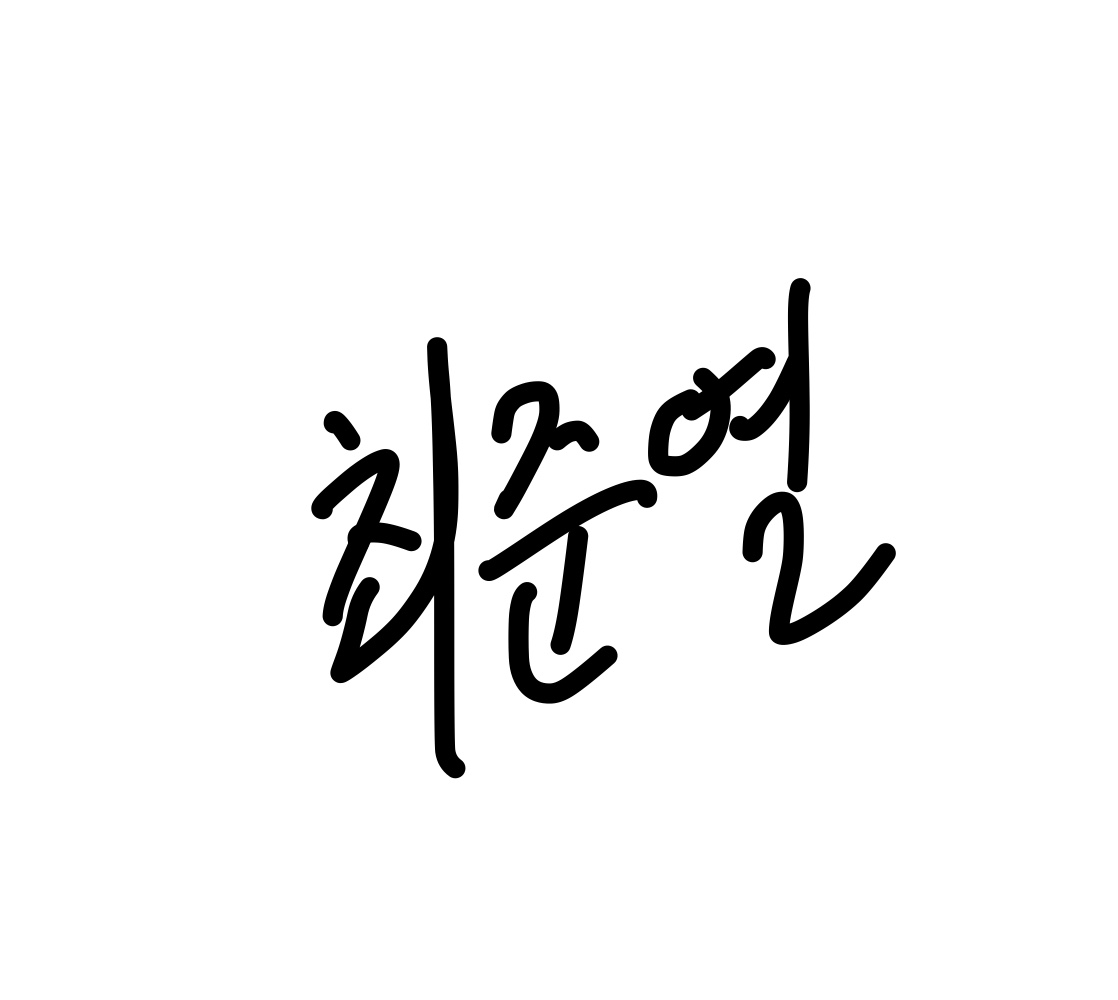 담당자기구장서명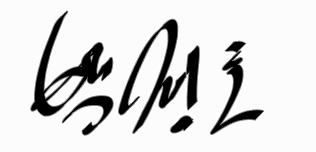 Ⅰ. 사업 개요사업번호사업명사업기간담당자1타 국서 및 위원장단 보조4분기 (상시)최준열2업무 모니터링4분기 (상시)김선호김지현박성진3학생사회 세미나10월박성진4교통비 지원상시박성진Ⅱ. 사업별 계획1타 국서 및 위원장단 보조1) 사업 방식타 국서나 위원장단에서 요청한 업무를 처리2) 사업 준비 기간없음3) 사업 일시2022년 4분기 (상시)4) 소요 예산05) 담당 부서/담당자집행지원실/ 최준열날짜내용비고4분기 (상시)타 국서로부터 업무 요청 수렴요청 당일해당 업무 담당자 배정, 진행담당소항목출처세부항목코드전년도 동분기 결산당해연도 예산비율비고담당부서명소항목명학생----%담당부서명소항목명본회계----%담당부서명소항목명자치----%담당부서명소항목명계계계₩0₩0%2업무 모니터링1) 사업 방식타 국서가 기록한 기록물 확인2) 사업 준비 기간없음3) 사업 일시2022 4분기 (상시)4) 소요 예산05) 담당 부서/담당자집행지원실/ 김선호, 김지현, 박성진날짜내용비고4분기 (상시)매주 일요일시트 작성 여부 확인미작성 국서 통지담당소항목출처세부항목코드전년도 동분기 결산당해년도 예산비율비고담당부서명소항목명학생----%담당부서명소항목명본회계----%담당부서명소항목명자치----%담당부서명소항목명계계계₩0₩0%3학생사회 세미나1) 사업 방식신입 위원 교육 시 발표자료로 사용될 자료 제작2) 사업 준비 기간2022.103) 사업 일시2022.10 말순4) 소요 예산05) 담당 부서/담당자집행지원실/ 박성진날짜내용비고2022.102022.10 말순자료 내용 구상, 담당자 배정프리젠테이션 자료 제작담당소항목출처세부항목코드전년도 동분기 결산당해년도 예산비율비고담당부서명소항목명학생----%담당부서명소항목명본회계----%담당부서명소항목명자치----%담당부서명소항목명계계계₩0₩0%4교통비 지원1) 사업 방식위원 출장시 교통비 지원2) 사업 준비 기간없음3) 사업 일시2022 4분기 (상시)4) 소요 예산100,000원5) 담당 부서/담당자집행지원실/ 박성진날짜내용비고4분기 (상시)교통비 지원담당소항목출처세부항목코드전년도 동분기 결산당해년도 예산비율비고회장단 & 집행지원실 & 서기실출장비학생교통비H1₩46,800-%회장단 & 집행지원실 & 서기실출장비본회계----%회장단 & 집행지원실 & 서기실출장비자치교통비H1-₩100,000213.68%회장단 & 집행지원실 & 서기실출장비계계계₩46,800₩100,000213.68%비상대책위원회 서기실2022년도 4분기 사업계획서기구명비상대책위원회 서기실직위/이름서기실장/이정욱서명담당자기구장서명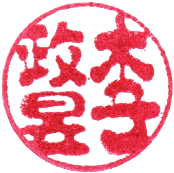 Ⅰ. 사업 개요사업번호사업명사업기간담당자1공문 작성상시이정욱2의결기구 논의록 작성상시이정헌3학부 총학생회 유튜브 관리상시이정헌4카이위키 문서 관리상시이정욱, 이창섭Ⅱ. 사업별 계획1공문 작성1) 사업 방식공문 시행2) 사업 준비 기간해당 없음3) 사업 일시상시4) 사업 예산\05) 담당부서/담당자서기실/이정욱날짜내용비고상시공문 작성 및 시행담당소항목출처세부항목코드전년도 동분기 결산당해연도 예산비율비고회장단 & 집행지원실 & 서기실공문 작성학생-----%회장단 & 집행지원실 & 서기실공문 작성본회계-----%회장단 & 집행지원실 & 서기실공문 작성자치-----%회장단 & 집행지원실 & 서기실공문 작성계계계₩0₩0-%2의결기구 속기록 작성1) 사업 방식의결기구 서기활동을 통한 논의록을 작성하여 공유2) 사업 준비 기간해당 없음3) 사업 일시상시 (회의 시마다)4) 사업 예산\500,0005) 담당부서/담당자서기실/이정헌날짜내용비고상시서기담당소항목출처세부항목코드전년도 동분기 결산당해년도 예산비율비고회장단 & 집행지원실 & 서기실의결기구 속기록 작성학생회의 속기비G1₩198,750₩500,000251.57%회장단 & 집행지원실 & 서기실의결기구 속기록 작성회장단 & 집행지원실 & 서기실의결기구 속기록 작성회장단 & 집행지원실 & 서기실의결기구 속기록 작성계계계₩198,750₩500,000251.57%3학부 총학생회 유튜브 관리1) 사업 방식의결기구 회의 영상 업로드2) 사업 준비 기간해당 없음3) 사업 일시상시4) 사업 예산\05) 담당부서/담당자서기실/이정헌날짜내용비고상시영상 업로드상시유튜브 관리담당소항목출처세부항목코드전년도 동분기 결산당해년도 예산비율비고회장단 & 집행지원실 & 서기실학부 총학생회 유튜브 관리회장단 & 집행지원실 & 서기실학부 총학생회 유튜브 관리회장단 & 집행지원실 & 서기실학부 총학생회 유튜브 관리회장단 & 집행지원실 & 서기실학부 총학생회 유튜브 관리계계계₩0₩0-%4카이위키 문서 관리1) 사업 방식카이위키 안건, 회칙 페이지 등의 생성, 편집 및 관리2) 사업 준비 기간해당 없음3) 사업 일시상시4) 사업 예산\05) 담당부서/담당자서기실/이정욱, 이창섭날짜내용비고상시카이위키 관리담당소항목출처세부항목코드전년도 동분기 결산당해년도 예산비율비고회장단 & 집행지원실 & 서기실카이위키 문서 관리회장단 & 집행지원실 & 서기실카이위키 문서 관리회장단 & 집행지원실 & 서기실카이위키 문서 관리회장단 & 집행지원실 & 서기실카이위키 문서 관리계계계₩0₩0-%비상대책위원회 정책국22년도 4분기 사업계획서기구명비상대책위원회 정책국직위/이름정책국장/유희철서명담당자기구장서명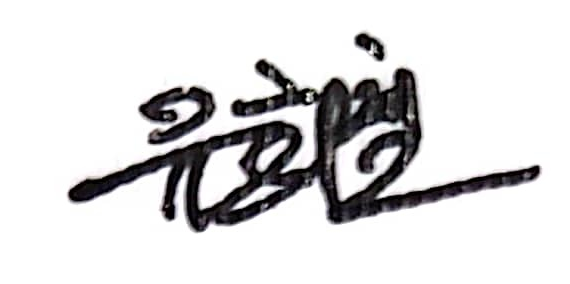 Ⅰ. 사업 개요사업번호사업명사업기간담당자1체육AU 이수요건 변경 및 졸업학점 변동 2022.09.04~유희철2재수강 기준 및 횟수 완화 2022.09.04~정책국원3원격수업관리위원회 2022.09.04~2022.09.06유희철4코로나19 모니터링 2022.09.04~정책국원5군 원격수강 모니터링 2022.09.04~정책국원6정책국 설문조사 2022.09.04~정책국원Ⅱ. 사업별 계획1체육AU 이수요건 변경 및 졸업학점 변동1) 사업 방식체육AU 이수요건 변경 및 졸업학점 변동 개편과 관련한 학우 문의 처리 및 학교 관계부서와 논의2) 사업 준비 기간없음 3) 사업 일시2022.09.04~4) 사업 예산\05) 담당부서/담당자정책국/유희철날짜내용비고2022.09.04~제도 도입 현황 모니터링 2022.09.04~교학기획팀 및 동아리연합회와 체육동아리의 체육AU 인정 프로세스 논의 날짜 미정2022.09.04~제도 실제 도입 이후 공지 날짜 미정 2재수강 기준 및 횟수 완화1) 사업 방식재수강 기준 및 횟수 현행 제도에 대한 대학우 설문조사 실시 후 제도 개선을 위해 학교와 논의2) 사업 준비 기간하반기3) 사업 일시2022.09.04~4) 사업 예산\05) 담당부서/담당자정책국원 날짜내용비고2022.09.04~재수강 기준 및 횟수 현행 제도 및 사례 조사 2022.09.04~대학우 설문조사 실시2022.09.04~재수강 기준 및 횟수 완화 제안서 작성 후 학교에 건의 3원격수업관리위원회1) 사업 방식원격수업관리위원회 참석을 통해 원격수강제도 검토 및 개선2) 사업 준비 기간없음3) 사업 일시2022.09.04~2022.09.064) 사업 예산\05) 담당부서/담당자정책국/유희철 날짜내용비고2022.09.06원격수업관리위원회 참석 2022.09.06~원격수업 실시 과목들에 대한 모니터링 4코로나19 모니터링1) 사업 방식학우 민원 접수 및 대응 및 필요시 교내 관계부처와의 회의를 통한 코로나19 대응2) 사업 준비 기간없음3) 사업 일시2022.09.04~4) 사업 예산\05) 담당부서/담당자정책국원날짜내용비고2022.09.06~코로나19 상황 모니터링2022.09.06~학교 관계부처와 논의 및 공지 안내5군 원격수강 모니터링 1) 사업 방식군 원격수강 과목에 대한 모니터링 및 관련 민원 접수2) 사업 준비 기간없음3) 사업 일시2022.09.04~4) 사업 예산\05) 담당부서/담당자정책국원날짜내용비고2022.09.06~군 원격 수강 과목 모니터링2022.09.06~학교 측에 과목 공고에 총학생회 참여를 제안 6정책국 설문조사 1) 사업 방식학우들 대상 구글 폼 설문조사 진행 및 경품 추첨 2) 사업 준비 기간하반기3) 사업 일시2022.09.04~4) 사업 예산\200,0005) 담당부서/담당자정책국원 날짜내용비고2022.09.04~사업 실시 2022.09.04~대학우 설문조사 실시 2022.09.04~설문조사 내용 정리 및 의견 수렴 후 학교 전달 담당소항목출처세부항목코드전년도 동분기 결산당해년도 예산비율비고정책국정책국 설문조사자치상품비U1₩200,000₩200,000%100.00정책국정책국 설문조사계계계₩200,000₩200,000%100.00비상대책위원회 복지국22년도 4분기 사업계획서기구명비상대책위원회 복지국직위/이름복지국장/이정훈서명담당자기구장서명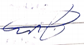 Ⅰ. 사업 개요사업번호사업명사업기간담당자1제휴 업체 계약 업무 처리2022년 하반기 (상시)이정훈,  안준서2학부 총학생회 홈페이지 업데이트2022년 하반기 (상시)이정훈3교내 헬스장 평준화2022년 하반기 (상시)이정훈, 안준서, 추도현4주말 쓰레기 누적 현상 개선2022년 하반기 (상시)추도현Ⅱ. 사업별 계획1제휴 업체 계약 업무 처리1) 사업 방식제휴 업체 계약 진행, SNS 업로드 및 목록 정리 후 드라이브에 보관 / 총학생회 페이지에 반영2) 사업 준비 기간하반기3) 사업 일시하반기4) 사업 예산05) 담당부서/담당자복지국/이정훈, 복지국/안준서날짜내용비고담당소항목출처세부항목코드전년도 동분기 결산당해연도 예산비율비고담당부서명소항목명학생세부항목1A1₩₩%담당부서명소항목명본회계세부항목2A2₩₩%담당부서명소항목명자치세부항목3A3₩₩%담당부서명소항목명계계계₩₩%2학부 총학생회 홈페이지 업데이트1) 사업 방식정보국과 협력2) 사업 준비 기간상시3) 사업 일시상시4) 사업 예산05) 담당부서/담당자복지국/이정훈날짜내용비고담당소항목출처세부항목코드전년도 동분기 결산당해년도 예산비율비고담당부서명소항목명학생세부항목1A1₩₩%담당부서명소항목명본회계세부항목2A2₩₩%담당부서명소항목명자치세부항목3A3₩₩%담당부서명소항목명계계계₩₩%3교내 헬스장 평준화1) 사업 방식체육시설운영위원회에 국원 2분을 파견시킨 후, 주기적으로 헬스장 시설 개선 방안 모색2) 사업 준비 기간상시3) 사업 일시상시4) 사업 예산05) 담당부서/담당자복지국/이정훈, 복지국/안준서, 복지국/추도현날짜내용비고담당소항목출처세부항목코드전년도 동분기 결산당해년도 예산비율비고담당부서명소항목명학생세부항목1A1₩₩%담당부서명소항목명본회계세부항목2A2₩₩%담당부서명소항목명자치세부항목3A3₩₩%담당부서명소항목명계계계₩₩%4주말 쓰레기 누적 현상 개선1) 사업 방식학생생활팀과 논의2) 사업 준비 기간상시3) 사업 일시상시4) 사업 예산05) 담당부서/담당자복지국/추도현날짜내용비고담당소항목출처세부항목코드전년도 동분기 결산당해년도 예산비율비고담당부서명소항목명학생세부항목1A1₩₩%담당부서명소항목명본회계세부항목2A2₩₩%담당부서명소항목명자치세부항목3A3₩₩%담당부서명소항목명계계계₩₩%비상대책위원회 문화기획국 2022년도 4분기 사업계획서기구명비상대책위원회 문화기획국직위/이름문화기획국장/ 박병찬서명담당자기구장서명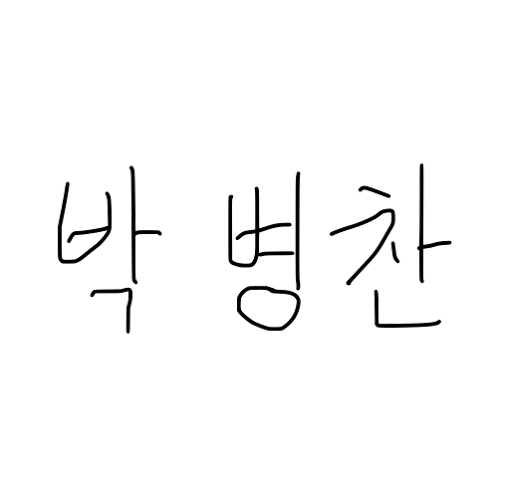 Ⅰ. 사업 개요사업번호사업명사업기간담당자1타운홀 미팅 공유이벤트2022.10 ~ 2022.11박병찬2시험기간 간식 이벤트2022.10 ~ 2022.12박병찬Ⅱ. 사업별 계획1타운홀 미팅 공유이벤트1) 사업 방식타운홀 미팅에 관한 내용을 SNS에 공유 이벤트로 진행2) 사업 준비 기간2022.103) 사업 일시2022.10 ~ 2022.114) 사업 예산05) 담당부서/담당자문화기획국/ 박병찬날짜내용비고2022.10.20~2022.11.03이벤트를 진행함2022.11.04 ~ 2022.11.20당첨자 선정 후 상품 지급개인정보 수집담당소항목출처세부항목코드전년도 동분기 결산당해연도 예산비율비고담당부서명소항목명학생세부항목1A1₩₩%담당부서명소항목명본회계세부항목2A2₩₩%담당부서명소항목명자치세부항목3A3₩₩%담당부서명소항목명계계계₩₩%2시험기간 간식 이벤트1) 사업 방식학우들에게 롯데리아 햄버거를 나눔2) 사업 준비 기간2022.10 초3) 사업 일시20224) 사업 예산05) 담당부서/담당자문화기획국/ 박병찬날짜내용비고2022.10.10 ~ 2022.10.15햄버거 나눔롯데리아가 기부한 햄버거를 나누어줄 예정담당소항목출처세부항목코드전년도 동분기 결산당해년도 예산비율비고담당부서명소항목명학생세부항목1A1₩₩%담당부서명소항목명본회계세부항목2A2₩₩%담당부서명소항목명자치세부항목3A3₩₩%담당부서명소항목명계계계₩₩%[비상대책위원회 사무국]22년도 4분기 사업계획서기구명비상대책위원회 사무국직위/이름사무국/조호정서명담당자기구장서명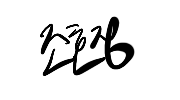 Ⅰ. 사업 개요사업번호사업명사업기간담당자1상근2022.09~2022.12.02조호정2사무비품 구매2022.09~2022.12.16조호정3활동인증서 발급4분기 (상시)안재우4회의실 대여4분기 (상시)조호정5해외연수 TF2022.09~2022.12윤승환Ⅱ. 사업별 계획1상근1) 사업 방식총학생회실 로비에서 근무2) 사업 준비 기간2022년 9월3) 사업 일시2022.09~2022.12.024) 소요 예산0원5) 담당 부서/담당자사무국/조호정날짜내용비고2022.09상근 가능 시간 조사 및 시간표 작성2022.09~2022.12.02상근 진행담당소항목출처세부항목코드전년도 동분기 결산당해연도 예산비율비고담당부서명소항목명학생----%담당부서명소항목명본회계----%담당부서명소항목명자치----%담당부서명소항목명계계계₩0₩0%2사무비품 구매 1) 사업 방식필요 비품이 있을 시 내부인의 요청으로 사무국에서 집행2) 사업 준비 기간2022.093) 사업 일시2022.09~2022.12.164) 소요 예산400,000원5) 담당 부서/담당자사무국/조호정날짜내용비고2022.092022.09~2022.12.16사무비품 요청시트 제작요청시트 상시 확인하며 사무국원이 필요 비품 구입예산 사용 가능 즉시 사용담당소항목출처세부항목코드전년도 동분기 결산당해년도 예산비율비고사무국사무실 유지 보수비 학생사무비품 및 소모품 구입비Y1391,350원400,000원102.21%사무국사무실 유지 보수비 본회계----%사무국사무실 유지 보수비 자치----%사무국사무실 유지 보수비 계계계₩391,350₩400,000102.21%3활동인증서 발급1) 사업 방식총학생회 메일을 통해서 인증서 발급 신청 수리, 사무국원이 처리2) 사업 준비 기간4분기 (상시)3) 사업 일시4분기 (상시)4) 소요 예산0원5) 담당 부서/담당자사무국/안재우날짜내용비고4분기 (상시)활동인증서 요청이 들어오면 사무국원이 처리담당소항목출처세부항목코드전년도 동분기 결산당해년도 예산비율비고담당부서명소항목명학생----%담당부서명소항목명본회계----%담당부서명소항목명자치----%담당부서명소항목명계계계₩0₩0%4회의실 대여 1) 사업 방식총학생회 소속 인원이 예약이 없을 시간에 한해 총학생회 메일로 대여 요청하면 이를 허가하여 내부에 공지 2) 사업 준비 기간없음3) 사업 일시4분기 (상시)4) 소요 예산0원5) 담당 부서/담당자사무국/조호정날짜내용비고4분기 (상시)총학생회 메일 모니터링 및 요청 시 회의실 대여 담당소항목출처세부항목코드전년도 동분기 결산당해년도 예산비율비고담당부서명소항목명학생----%담당부서명소항목명본회계----%담당부서명소항목명자치----%담당부서명소항목명계계계5해외연수 TF 1) 사업 방식해외연수 관련하여 업무를 희망하는 인원을 모아 TF를 구성하고 연수 기획 후 일반학우를 모집하여 해외연수를 떠난다. 2) 사업 준비 기간2022.09~2022.123) 사업 일시2022.124) 소요 예산- 원 5) 담당 부서/담당자해외연수 TF/윤승환날짜내용비고2022.09~2022.122022.12해외연수 기획해외 방문담당소항목출처세부항목코드전년도 동분기 결산당해년도 예산비율비고국제교류팀해외연수 TF학생----%국제교류팀해외연수 TF본회계계약대금AD2-0%국제교류팀해외연수 TF자치계약대금AD1-0%국제교류팀해외연수 TF계계계₩0₩0%[비상대책위원회 재정국]22년도 4분기 사업계획서기구명비상대책위원회 재정국직위/이름재정국장/이정윤서명담당자기구장서명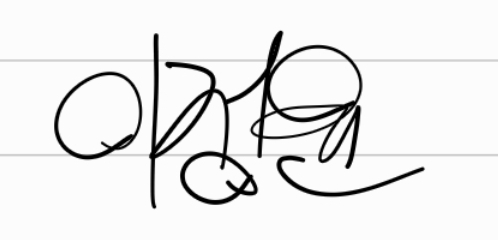 Ⅰ. 사업 개요사업번호사업명사업기간담당자1학생회비 공제4분기 (학기 초)재정국장2영수처리4분기 (상시)국원 전원Ⅱ. 사업별 계획1학생회비 공제1) 사업 방식정보국/서기실과 협업하여 진행2) 사업 준비 기간없음3) 사업 일시4분기4) 사업 예산0원5) 담당부서/담당자재정국/이정윤날짜내용비고2022.09.17학생회비 공제담당소항목출처세부항목코드전년도 동분기 결산당해연도 예산비율비고담당부서명소항목명학생--%담당부서명소항목명본회계--%담당부서명소항목명자치--%담당부서명소항목명계계계₩0₩0%2영수처리1) 사업 방식사비집행 처리/공금카드 사용2) 사업 준비 기간없음3) 사업 일시상시4) 사업 예산0원5) 담당부서/담당자재정국/이정윤날짜내용비고상시필요시마다 사비집행 허가 및 공금카드를 사용함.담당소항목출처세부항목코드전년도 동분기 결산당해년도 예산비율비고담당부서명소항목명학생----%담당부서명소항목명본회계----%담당부서명소항목명자치----%담당부서명소항목명계계계₩0₩0%비상대책위원회 재정국22년도 4분기 사업계획서기구명비상대책위원회 재정국직위/이름재정국장/이정윤서명담당자기구장서명Ⅰ. 사업 개요사업번호사업명사업기간담당자1학생회비 공제4분기 (학기 초)이정윤Ⅱ. 사업별 계획1학생회비 공제1) 사업 방식상시 진행2) 사업 준비 기간없음3) 사업 일시하반기4) 사업 예산0 5) 담당부서/담당자재정국/이정윤날짜내용비고2022.09.17학생회비 공제담당소항목출처세부항목코드전년도 동분기 결산당해연도 예산비율비고담당부서명소항목명학생--%담당부서명소항목명본회계--%담당부서명소항목명자치--%담당부서명소항목명계계계₩0₩0%비상대책위원회 디자인국 22년도 4분기 사업계획서기구명비상대책위원회 디자인국직위/이름디자인국장/손소휘서명담당자기구장서명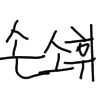 Ⅰ. 사업 개요사업번호사업명사업기간담당자1상시 디자인 업무상시 진행2새내기 새로배움터 책자 제작2022.12~2023.02Ⅱ. 사업별 계획1상시 디자인 업무1) 사업 방식상시 진행2) 사업 준비 기간없음3) 사업 일시4분기4) 사업 예산없음5) 담당부서/담당자디자인국/손소휘날짜내용비고상시디자인 요청 시 상시로 처리담당소항목출처세부항목코드전년도 동분기 결산당해연도 예산비율비고담당부서명소항목명학생--%담당부서명소항목명본회계--%담당부서명소항목명자치--%담당부서명소항목명계계계₩0₩0%2새내기 새로배움터 책자 제작1) 사업 방식각 단체 소개글 수집/ 책자 표지 제작/ 편집/ 인쇄 및 배포2) 사업 준비 기간없음3) 사업 일시2022.12. ~ 2023.02.4) 사업 예산없음5) 담당부서/담당자디자인국/손소휘날짜내용비고2023.01.03 ~ 2023.02.15책자 본문 편집 및 검수2023.02.15 ~ 2023.02.25인쇄2023.02.26 ~ 2023.02.27배포담당소항목출처세부항목코드전년도 동분기 결산당해년도 예산비율비고담당부서명소항목명학생----%담당부서명소항목명본회계----%담당부서명소항목명자치----%담당부서명소항목명계계계₩0₩0%비상대책위원회 정보국 2022년도 4분기 사업계획서기구명비상대책위원회 정보국직위/이름정보국장/이정욱서명담당자기구장서명Ⅰ. 사업 개요사업번호사업명사업기간담당자1총학생회 서버 유지관리상시이정욱,윤승환,박상우,송종현2총학생회 홈페이지 유지보수상시이정욱,윤승환,박상우,송종현3기록물 관리상시이정욱4총학생회 계정 관리상시이정욱5학생회비 납부 관련 전산 업무학생회비 납부 시기이정욱Ⅱ. 사업별 계획1총학생회 서버 유지관리1) 사업 방식서버 상시 모니터링, 백업, 복구2) 사업 준비 기간해당 없음3) 사업 일시하반기 (상시)4) 사업 예산\300,0005) 담당부서/담당자비상대책위원회 정보국 / 이정욱, 윤승환, 박상우, 송종현날짜내용비고상시서버 모니터링 및 복구상시카이위키 백업주2회 자동 백업담당소항목출처세부항목코드전년도 동분기 결산당해연도 예산비율비고정보국총학생회 서버 유지관리학생서버유지보수비AN1₩0₩300,000-%정보국총학생회 서버 유지관리정보국총학생회 서버 유지관리정보국총학생회 서버 유지관리계계계₩0₩300,000-%2총학생회 홈페이지 유지보수1) 사업 방식홈페이지 유지, 버그 수정 및 협력을 통한 기능 추가 개발2) 사업 준비 기간해당 없음3) 사업 일시상시4) 사업 예산\400,0005) 담당부서/담당자비상대책위원회 정보국 / 이정욱, 윤승환, 박상우, 송종현날짜내용비고상시개선점 탐색상시개발상시개발 위탁 모니터링담당소항목출처세부항목코드전년도 동분기 결산당해년도 예산비율비고정보국총학생회 홈페이지 유지보수자치Amazon web servicesAO1₩172,972₩160,00092.50%정보국총학생회 홈페이지 유지보수자치Github OrganizationAO2-₩240,000-%정보국총학생회 홈페이지 유지보수정보국총학생회 홈페이지 유지보수계계계₩172,972₩400,000231.25%3기록물 관리1) 사업 방식드라이브 및 계정 관리2) 사업 준비 기간해당 없음3) 사업 일시상시4) 사업 예산\320,0005) 담당부서/담당자비상대책위원회 정보국 / 이정욱날짜내용비고상시드라이브 관리상시개인정보 파일 관리/보호담당소항목출처세부항목코드전년도 동분기 결산당해년도 예산비율비고정보국기록물 관리학생Google WorkSpaceAP1\39,608₩320,000807.92%정보국기록물 관리정보국기록물 관리정보국기록물 관리계계계₩39,608₩320,000807.92%4총학생회 계정 관리1) 사업 방식계정 개설, 유지관리, 탈퇴2) 사업 준비 기간해당 없음3) 사업 일시상시4) 사업 예산\05) 담당부서/담당자비상대책위원회 정보국 / 이정욱날짜내용비고상시계정 관리담당소항목출처세부항목코드전년도 동분기 결산당해년도 예산비율비고정보국정보국정보국정보국계계계₩0₩0-%5학생회비 납부 관련 전산 업무1) 사업 방식학생회비 미납 신청 대비 및 데이터 후처리2) 사업 준비 기간2022.093) 사업 일시2022.09~ (상시)4) 사업 예산\05) 담당부서/담당자비상대책위원회 정보국 / 이정욱날짜내용비고학생회비 납부 기간납부 선택 페이지 수정, 미납자 명단 전산처리, 납부자 명단 반영 등납부 기간 이후학생회비 문의 관련 전산 처리담당소항목출처세부항목코드전년도 동분기 결산당해년도 예산비율비고정보국정보국정보국정보국계계계₩0₩0-%